LA CARRERA PANAMERICANA Y BENITO GUERRALa Carrera Panamericana el evento automovilístico de velocidad tipo rally en carretera más importante y de mayor recorrido en el mundo felicita a Benito Guerra Jr. al convertirse en Campeón de la Race of Champions, en el Autódromo Hermanos Rodríguez tras vencer al galo Loïc Duval. “La primera vez que participe en La Carrera Panamericana fue el motivo por el cual me hice piloto; su ambiente y el nivel de competencia que exige fue donde me nació el amor por el automovilismo y es realmente por ella que estamos aquí en Race of Champions”, comento Benito Guerra Jr. Añadiendo que su propio padre del mismo nombre es otro destacado competidor de La Carrera.Sin duda alguna tanto La Carrera Panamericana como Race of Champions tienen grandes similitudes en el sentido de que ambas justas requieren el máximo esfuerzo y habilidad bajo presión de los pilotos.“Quiero felicitar a Benito Guerra Jr. por su gran triunfo histórico y ha sido un orgullo para mi ver su trayectoria profesional en las grandes ligas. También quiero mostrar mi reconocimiento a los demás pilotos tanto nacionales como extranjeros por su gran esfuerzo y espíritu competitivo. Seguiremos impulsando el deporte motor en nuestro país, tal y como lo hemos hecho durante las últimas 31 ediciones de La Carrera y para este 2019 tendremos una gran ruta como la hemos anunciado recientemente”, comentó Eduardo León, Presidente Honorario de La Carrera Panamericana.  “The Ultimate Road Race”###Acerca de La Carrera PanamericanaLa Carrera Panamericana ha sido el evento automovilístico de velocidad tipo rally en carretera más importante y de mayor recorrido en el mundo. Ha sido comparado como una mezcla con la Mile Miglia, la Targa Florio de Italia y el Grand Prix de Tripoli. Pilotos de todo el mundo compiten juntos durante 7 días intensos recorriendo más de 3,000 km en condiciones muy adversas. Su historia se divide en dos etapas, la antigua u original que se efectuó de 1950 a 1954 y la moderna, que se organiza desde 1988 hasta esta fecha.  http://lacarrerapanamericana.com.mxPARA MAYOR INFORMACION:Ana GarciaMedia CoordinatorLa Carrera Panamericanapress@lacarrerapanamericana.com.mxTel: (+52) 5556-6898Cel:   55 5418-4261SIGUENOS:	https://www.facebook.com/lacarrerapanamericana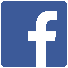 	https://twitter.com/panaoficial/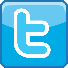 https://www.youtube.com/user/CarreraPanamericana1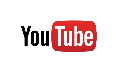 	https://instagram.com/LaCarreraPanamericana/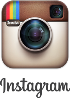 